Центр по профилактике социального сиротстваАнкета для родителей «Я и мой ребенок»ФИО _____________________________________________ Дата заполнения____________Насколько Вам хорошо дома? (оцените по 5-ти бальной шкале)          0                  1                  2                  3                   4                 5Произошли ли положительные изменения в Вашей семье за последние 6 месяцев? Какие?                                                    ДА              НЕТПродолжите предложение: Жизнь была бы лучше, если бы ____________________________________________ __________________________________________________________________________Как Вы считаете, на что ребенок имеет право в семье? (нужное подчеркнуть)Считаете ли Вы возможным применение физических наказаний в воспитании своих детей?  (нужное подчеркнуть)Ваши отношения с ребенком (детьми) в последнее время: Улучшились             Остались прежними                   УхудшилисьКомментарии___________________________________________________Сколько времени в день Вы посвящаете общению и совместным занятиям со своими детьми (ребенком)?Обычно дома вместе с детьми (ребенком) Вы: Если ребенок провинился, Ваши действия: _______________________________________________________________________________________________________________Когда и как Вы последний раз наказали своего ребенка? За что? _____________________________________________________________________________________________Когда и как Вы последний раз похвалили своего ребенка? За что? _____________________________________________________________________________Как часто у Вас в семье происходят ссоры, конфликты?Основные причины конфликтов в вашей семье: _________________________________________________________________________________________________________Если поссорились с ребенком, Ваши действия:На кого вы можете рассчитывать, когда вам понадобится помощь? (отметьте один или несколько вариантов)Другое __________________________________________________________________ТОГАОУ «Котовская школа-интернат для обучающихся с ограниченными возможностями здоровья»ЦЕНТР ПО ПРОФИЛАКТИКЕ СОЦИАЛЬНОГО СИРОТСТВААнкета для детей (школьники)Какими ты чаще видишь своих родителей (маму, папу)?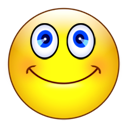 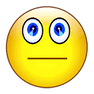 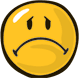 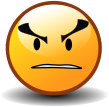 Какое у тебя чаще всего бывает настроение дома?Каким тебе нравится быть?Насколько тебе хватает заботы родителей? (оцени по 5-ти бальной шкале)         0              1              2            3               4              5Какие у тебя взаимоотношения с родителями в последнее время:_____________________________________________________________Сколько времени ты проводишь вместе с родителями, общаешься с ними, что-то вместе с ними делаешь?Обычно с родителями вместе ты (нужное подчеркнуть):Что родители чаще делают – наказывают тебя или хвалят?Наказывают               Хвалят                Не обращают вниманияКак тебя наказывают родители? ____________________________________________Как тебя хвалят родители? ________________________________________________Нравится ли тебе находиться дома?   ДА / НЕТ / НЕ ВСЕГДАЕсли ты видишь, что у взрослых в семье плохое настроение, твои действия: _____________________________________________________________Если у тебя возникли проблемы, к кому ты обратишься за помощью:Маме/ папеБабушке/дедушкеДругим родственникам/ соседямДрузьямУчителю, психологуНе буду ни к кому обращатьсяДругое________________________________________________________________Забота УважениеВниманиеУходЛюбовь ЗащитаСовместное проживаниеМатериальное обеспечение Он еще маленький, у него нет правВАШ ВАРИАНТ _____________________________________________________ВАШ ВАРИАНТ _____________________________________________________ВАШ ВАРИАНТ _____________________________________________________ДАНЕТТОЛЬКО В МОМЕНТЫ РАЗДРАЖЕНИЯНисколькоМенее 1-2 часов  в неделюМенее 1-2часов в деньБольше 3 часов в деньГуляетеИграете/ читаете книгиСмотрите телевизорДелаете урокиРазговариваете обо всемЗанимаетесь домашним хозяйствомОбсуждаете плохое поведение ребенкаДругое__________ __________Редко1-2 раза в неделю1-2 раза в деньПостоянноПодходите мириться первымиЖду от него действийСтараюсь поговорить и обсудить ссоруСохраняю молчаниеДругое______________________НисколькоМенее 1-2 часов  в неделюМенее 1-2часов в деньБольше 3 часов в деньГуляешьРазговариваешь обо всемНе общаешься совсемИграешьДелаешь урокиОбсуждаете твое плохое поведениеЧитаешьСмотришь телевизорДругое _____________